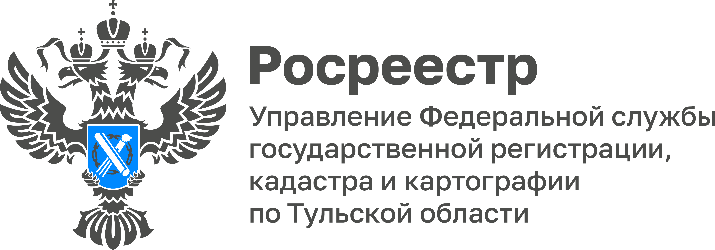 За 1 квартал 2023 года жителями Тульской области получено около 600 тыс. сведений из ЕГРНФилиалом ППК «Роскадастр» по Тульской области отработано за 1 квартал 2023 года около 600 тыс. запросов на получение сведений Единого государственного реестра недвижимости (ЕГРН), из них в электронном виде более 566 тыс. запросов.За март 2023 года отработано более 196 тыс. запросов на получение сведений из ЕГРН. При этом число запросов в электронной форме составило около 187 тыс. запросов. «Все популярнее становится получение государственных услуг в электронном виде. Заявители экономят свое время, поэтому оформляют документы с использованием современных цифровых сервисов, не выходя из дома или офиса», - отметила директор филиала ППК «Роскадастр» по Тульской области Светлана Васюнина.Для получения бумажного документа, подписанного уполномоченным сотрудником филиала и заверенного оттиском печати филиала, заявитель может направить запрос на получение сведений из ЕГРН почтовым отправлением в адрес филиала ППК «Роскадастр» по Тульской области. В связи с тем, что персональные данные собственника засекречены для третьих лиц, при почтовом отправлении требуется свидетельствование в нотариальном порядке подлинности подписи лица.Для экономии времени можно воспользоваться услугой выездного приема и курьерской доставки документов. Курьерская доставка позволит получить сведения ЕГРН за 1 рабочий день, а заявления, поданные на государственный кадастровый учет (ГКУ) и государственную регистрацию прав (ГРП), в рамках выездного приема будут рассматриваться государственными регистраторами также однодневно.Сотрудники филиала ППК «Роскадастр» по Тульской области на возмездной основе выезжают к заявителям. Подробную информацию можно узнать по телефону: 8 (4872) 77-33-17 (доб. 0-2313, 0-2312, 0-2413).